國際獅子會2區總監辦事處  函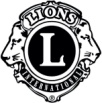 主  旨：轉知國際基金小額捐款百分百事宜，敬請 查照。說  明：最近有分會詢問關於小額捐款百分百符合資格一事，本區於最近發信詢問國際總會得到的回信為貴會所有的會員(一般會員及家庭會員)皆須捐款才能符合小額捐款百分百之資格。敬請各分會會長知悉。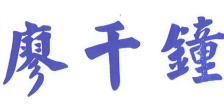 總監